[Your text starts here.Before submitting this document:–	Update the information highlighted in yellow above: 
document number (n), WG(s), source, title, and contact information. –	If you need more contact information rows, insert them by copy-and-pasting existing rows.–	Make sure that “Track Changes” is turned off.–	Remove any remaining yellow highlighting.]Technical Specification ITU-T FGMV-ACRONYM<Technical Specification title>Summary<Mandatory>Keywords<Mandatory>NoteThis is an informative ITU-T publication. Mandatory provisions, such as those found in ITU-T Recommendations, are outside the scope of this publication. This publication should only be referenced bibliographically in ITU-T Recommendations.Change LogThis document contains Version 1.0 of the ITU-T Technical Specification on “Title” approved at the [meeting] held [venue], [date]Acknowledgements XXXTable of contentsTechnical Specification ITU-T FGMV-ACRONYM<Technical Specification title>Introduction<Optional – This clause should appear only if it contains information different from that in Scope and Summary>1	Scope<Mandatory>2	ReferencesThe following ITU-T Recommendations and other references contain provisions which, through reference in this text, constitute provisions of these Technical Specification. At the time of publication, the editions indicated were valid. All Recommendations and other references are subject to revision; users of this Technical Specification are therefore encouraged to investigate the possibility of applying the most recent edition of the Recommendations and other references listed below. A list of the currently valid ITU-T Recommendations is regularly published. The reference to a document within this Technical Specification does not give it, as a stand-alone document, the status of a Recommendation.][ITU-T X.yyy]	Recommendation ITU-T X.yyy (date), Title.3	Definitions<Check in the ITU-T terms and definitions database at www.itu.int/go/terminology-database whether the term has already been defined in [a / another] Recommendation. It would be more consistent to refer to such a definition rather than to redefine the term>3.1	Terms defined elsewhere<Normally, terms defined elsewhere will simply refer to the defining document. In certain cases, it may be desirable to quote the definition to allow for a stand-alone document>This Technical Specification uses the following terms defined elsewhere:3.1.1	<Term 1> [Reference]: <optional quoted definition>.3.1.2	<Term 2> [Reference]: <optional quoted definition>.3.2	Terms defined in these Technical SpecificationThis Technical Specification defines the following terms:3.2.1	<Term 3>: <definition>.4	Abbreviations and acronymsThis Technical Specification uses the following abbreviations and acronyms:<abbr>	<expansion><Include all abbreviations and acronyms used in this Technical Specification>5	Conventions<Mandatory clause. Describe any particular notation, style, presentation, etc. used within the Technical Specification, if any. If none, write "None.">6	Clause 6 of the Technical Specification<Clause 6 onwards contains the body of the Technical Specification>Annex A<Annex Title>(This annex forms an integral part of this Technical Specification.)<Body of annex A>Appendix I<Appendix Title>(This appendix does not form an integral part of this Technical Specification.)
<Body of appendix I>Bibliography[b-ITU-T X.yyy]	Recommendation ITU-T X.yyy (date), Title._______________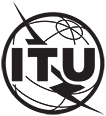 INTERNATIONAL TELECOMMUNICATION UNIONTELECOMMUNICATION
STANDARDIZATION SECTORSTUDY PERIOD 2022-2024INTERNATIONAL TELECOMMUNICATION UNIONTELECOMMUNICATION
STANDARDIZATION SECTORSTUDY PERIOD 2022-2024INTERNATIONAL TELECOMMUNICATION UNIONTELECOMMUNICATION
STANDARDIZATION SECTORSTUDY PERIOD 2022-2024FG-MV-I-#FG-MV-I-#INTERNATIONAL TELECOMMUNICATION UNIONTELECOMMUNICATION
STANDARDIZATION SECTORSTUDY PERIOD 2022-2024INTERNATIONAL TELECOMMUNICATION UNIONTELECOMMUNICATION
STANDARDIZATION SECTORSTUDY PERIOD 2022-2024INTERNATIONAL TELECOMMUNICATION UNIONTELECOMMUNICATION
STANDARDIZATION SECTORSTUDY PERIOD 2022-2024Focus Group on metaverseFocus Group on metaverseINTERNATIONAL TELECOMMUNICATION UNIONTELECOMMUNICATION
STANDARDIZATION SECTORSTUDY PERIOD 2022-2024INTERNATIONAL TELECOMMUNICATION UNIONTELECOMMUNICATION
STANDARDIZATION SECTORSTUDY PERIOD 2022-2024INTERNATIONAL TELECOMMUNICATION UNIONTELECOMMUNICATION
STANDARDIZATION SECTORSTUDY PERIOD 2022-2024Original: EnglishOriginal: EnglishWG(s):WG(s):Working group or N/APlace, dd-dd mmm yyyyPlace, dd-dd mmm yyyyPlace, dd-dd mmm yyyyINPUT DOCUMENTINPUT DOCUMENTINPUT DOCUMENTINPUT DOCUMENTINPUT DOCUMENTINPUT DOCUMENTSource:Source:Insert source(s)Insert source(s)Insert source(s)Insert source(s)Title:Title:Insert title (always in English)Insert title (always in English)Insert title (always in English)Insert title (always in English)Contact:Contact:Insert contact name
Insert contact organization
Insert countryInsert contact name
Insert contact organization
Insert countryInsert contact name
Insert contact organization
Insert countryTel: 	+xx
E-mail:	a@b.comContact:Contact:Insert contact name
Insert contact organization
Insert countryInsert contact name
Insert contact organization
Insert countryInsert contact name
Insert contact organization
Insert countryTel: 	+xx
E-mail:	a@b.comAbstract:Insert an abstract, under 200 words, that describes the content of the document, including a clear summary of any proposals it contains.Editor:Editor’s nameAffiliationCountryTel:Fax:Email:Editor:Editor’s nameAffiliationCountryTel:Fax:Email: